Bestek omschrijving interactieve JVF Interactieve speelpalenFunctionele eigenschappenHet speeltoestel bestaat uit 7 interactieve palen, ieder voorzien van een 360 graden touch screen scherm.  Dit scherm is rondom voorzien van full color LED's.
Iedere paal is voorzien van een geïntegreerde luidspreker voor speluitleg en feedback. 
De interactieve palen zijn geschikt voor buitengebruik in de openbare ruimte. De interactieve palen  zijn op afstand aan/uit te zetten (instelbaar) via 4G/5G modem internetverbinding om zo overlast tijdens avond/nachtelijke uren te voorkomen.

Er zijn minimaal 20 spellen beschikbaar om voldoende keuze te geven aan  gebruikers.
Op de interactieve palen kunnen verschillende sportsoorten gespeeld worden (actief, rekenen, taal, muzikaal).
Spellen zijn gericht op één of meerdere spelers, vaardig en minder vaardig, uitdagend voor kind, adolescent, volwassenen (inclusief).
De interactieve palen registreren het aantal uren gebruik per spel ‘real time’ via internetverbinding om zo de populariteit van de afzonderlijke spellen te kunnen meten.
Spellen kunnen op afstand, via 4G/5G modem internetverbinding, worden uitgewisseld zodat de content van de interactieve palen dynamisch is tijdens de gebruiksjaren.Middels de bedieningsknop op de middelste paal kun je kiezen uit diverse spellen. De zes subpalen zijn door middel van ondergrondse kabels verbonden met de middenpaal. Hier bevind zich de hoofdcomputer welke zorgt voor de aansturing van de spellen en de coördinatie van de palen. Voor éénvoud is het toestel bedienbaar met slechts één knop voor een lage gebruiksdrempel.
Audio boxen zorgen voor korte speluitleg,  feedback en geluidseffecten tijdens het spel.
Door middel van een druk op de knop start het eerste spel. Om volgende spellen te selecteren drukt men wederom op de knop. Door de knop langer in te drukken kan de gebruiker kiezen uit geactiveerde talen (Vlaams, Nederlands, Frans, Engels, Duits, Chinees).
Het audiovolume is op afstand via 4G/5G modem internetverbinding instelbaar in geluidsniveau, om overlast te voorkomen.De interactieve palen combineren de positieve punten van het ‘gamen’ en buiten spelen
(zijnde: verschillende levels in de spellen, scores en competitie) met al het goede van buiten spelen (sociale ontwikkeling, gezond bewegen, vaardigheden).Het toestel is 24/7 verbonden met internet via 4G/5G modem. Dit maakt het mogelijk om het toestel te beheren, updates uit te voeren, spellen aan en uit te zetten en statistieken in te zien. Tevens kunnen storingen op afstand worden verholpen. De interactieve palen worden middels de centrale paal aangesloten op een lokaal beschikbare 230v kabel. Optioneel kan gebruik worden gemaakt van een ‘Solar paal’ (let op: Solar is afzonderlijk leverbaar). Zo is het toestel 4G/5G online en update automatisch. 

De interactieve palen kunnen vergezeld gaan van een kunstgras speelvloer. In voorkomend geval bevat de speelvloer het logo van de Jan Vertonghen Foundation.AfmetingenDe doorsnede van de ondergrond is ca. 8m. Dit geeft voldoende ruimte en uitdaging om lekker in beweging te komen. De palen staan 3m hart op hart uit elkaar wat een optimale werking voor alle spellen garandeert. Het ronde led-scherm bevind zich op een hoogte van ca. 1m boven de grond wat een optimaal gebruik voor kinderen en volwassenen garandeert.  De palen hebben een geringe doorsnede van ca. 35cm zodat speler er eenvoudig omheen kunnen rennen. Materiaal
De basis constructie van het toestel bestaat uit een metalen frame welke is voorzien van  poedercoating. De verankering in de ondergrond geschied door middel van thermisch verzinkte stalen fundatiepoten aangestort met beton of door middel van oppervlakte montage op een bestaande, draagkrachtige ondergrond zoals een egale betonnen vloer. De palen zijn afgewerkt met rotatiegegoten kunststof kappen beschikbaar in diverse kleuren; de default-kleur is rood. Alle elektronica bevind zich in de koppen van de palen of in de centrale paal en is niet toegankelijk voor de gebruiker. 

CertificeringDe interactieve palen dienen te zijn voorzien van een geldig EN1176 certificaat.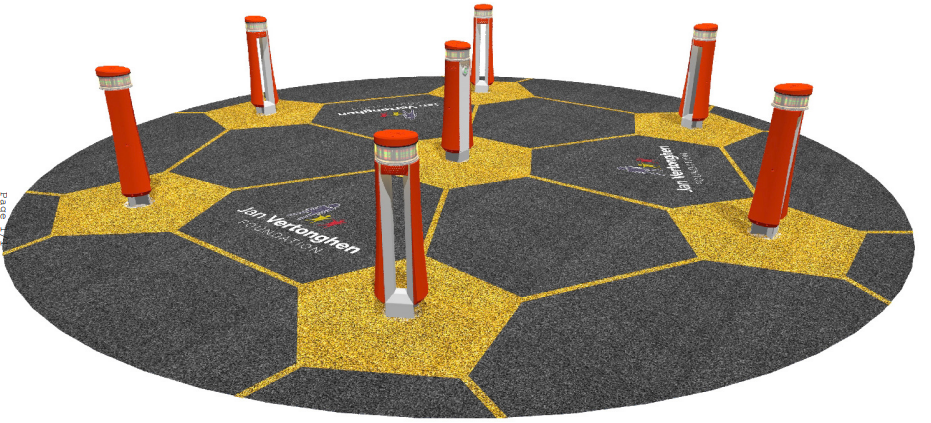 